附件1“中国贸促”二维码标识及下载路径一、“中国贸促”二维码标识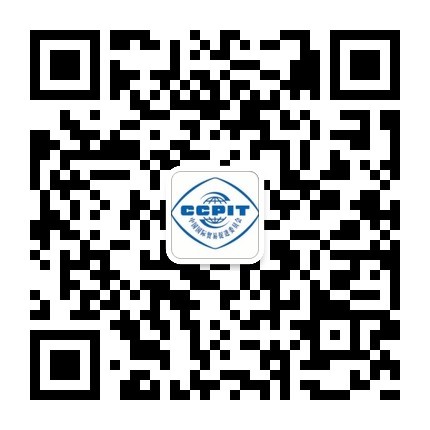 二、“中国贸促”二维码下载路径路径一：在贸促网首页右侧找到“中国贸促”二维码，点击右键“图片另存为”，即可下载使用。路径二：进入OA办公系统→“公共事务”栏目→“贸促会微信公众号二维码”，在图片上点击右键保存即可。附件2二维码建议使用方式建议将“中国贸促”微信公众号二维码与贸促会标识及联系方式共同搭配使用，示例如下：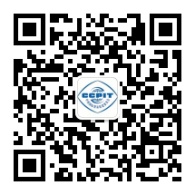 中国国际贸易促进委员会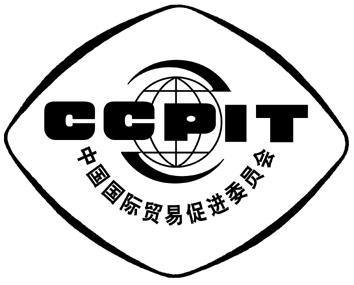 北京市西城区复兴门外大街1号  邮编：100860电话：010-88075000（总机）传真：010-68011370                   中国贸促微信公众号